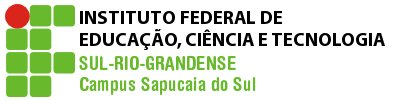 PLANO DE ENSINOPLANO DE ENSINOCurso: Técnico em PlásticosDisciplina: Geografia     Turma: 2P/2TProfessor(a): Fernando MousquerCarga horária total: 60 horasAno/semestre: 2019/1Email: fernandomousquer@sapucaia.ifsul.edu.br                                                         5. ESTRATÉGIAS DE INTERDISCIPLINARIDADE:Para o filósofo Edgard Morin a interdisciplinaridade é um termo polissêmico (o mesmo vale para a Multidisciplinaridade e a Transdisciplinaridade), já que pode ter vários sentidos, desde a afirmação de existência desta ou daquela disciplina até uma suposta colaboração entre elas (Morin, 2003).No caso dos cursos técnicos ofertados pelo IFSul, podemos pensar na segunda opção, quer dizer, pode e deve haver uma colaboração entre as diversas disciplinas que integram os cursos. A noção de complexidade proposta por este mesmo autor pode auxiliar-nos nesta tarefa. A complexidade vista como aquilo que é tecido junto, aquilo que é uno e múltiplo ao mesmo tempo, ou seja, dentro desta noção cada disciplina mantém a sua identidade (uno), porém ao contribuir, ao somar os seus conhecimentos a dada realidade científica, forma-se um conjunto (múltiplo), rico de informações sobre a sociedade e a natureza.Para atingir este objetivo pensamos no eixo tranversal associado ao “mundo do trabalho”. A escolha deste tema parte do princípio que na condição futura de egressos, os discentes terão a oportunidade de vivenciar as atividades referentes ao mercado de trabalho. Dessa forma, temas como a origem de determinados mercados, bem como as suas localizações são fundamentais para a boa atuação de nossos discentes nestes espaços.6. PROCEDIMENTOS E CRITÉRIOS DE AVALIAÇÃO: A avaliação enquanto processo levará em consideração as diversas habilidades e competências a serem desenvolvidas pelos discentes ao longo da jornada. O uso da escrita, de imagens e da oralidade serão analisadas a partir de provas objetivas e dissertativas, produção de resenhas e de trabalhos estarão embasados numa lógica de criação em que o inacabamento pode ser visto como algo positivo, logo tem-se como pressuposto uma ação construtiva do aluno. A retomada dos conteúdos visando as aprendizagens não alcançadas ocorrerá através de atividades complementares (leituras extras, pesquisas rápidas na internet, etc.)Formas de avaliação: 1º Semestre:- Avaliação 1: aplicação de prova com questões objetivas e dissertativas (4,0 pontos na média semestral),- Avaliação 2: aplicação de prova com questões objetivas e dissertativas (4,0 pontos na média semestral),- Avaliação 3: trabalho sobre a indústria do petróleo (2,0 pontos na média semestral)2º Semestre:- Avaliação 1: aplicação de prova com questões objetivas e dissertativas (3,0 pontos na média semestral),- Avaliação 2: aplicação de prova com questões objetivas e dissertativas (4,0 pontos na média semestral),- Avaliação 3: trabalho (3,0 pontos na média semestral)7.Horário disponível para atendimento preferencial: O atendimento individual extraclasse será realizado na quarta-feira (dás 09:00 às 10:45 hrs) e na sexta-feira (dás 09:00 às 10:45 hrs) nas dependências da biblioteca do campus.8.Bibliografia básicaCASTELLS, M. A sociedade em rede. Tradução de Roneide Venâncio Majer. São Paulo: Paz e Terra, 1999.COSTA, Wanderlei Messias da. A importância da Geografia Política. In: O Estado e as Políticas Territoriais no Brasil. São Paulo: Contexto, 1995. [p.17‐25].PESAVENTO, S. J. História do Rio Grande do Sul. Porto Alegre, Mercado Aberto, 1982. (Série Revisão)9.Bibliografia complementar: ASSEMBLÉIA LEGISLATIVA DO RIO GRANDE DO SUL. Comissão dos Assuntos Municipais. Evolução municipal do RS 1809-1996, Porto Alegre, 2002. CANO, W. Reflexões sobre o Brasil e a nova (des) ordem internacional. Campinas, São Paulo: UNICAMP/FAPESP, 1993.CASTELLS, M. A sociedade em rede. Tradução de Roneide Venâncio Majer. São Paulo: Paz e Terra, 1999.________________. Fim de milênio. Tradução de Klauss Brandini Gerhardt e Roneide Venâncio. Majer. São Paulo: Paz e Terra, 1999.CASTRO, Iná E.de. Capítulo 5 do livro Geografia e Política, RJ, Bertrand Brasil, 2005, pp.163212.HOBSBAWM, Eric. Nações e nacionalismos desde 1780. Rio de Janeiro: Paz e Terra, 1991. [p.11‐25].RATZEL, Friedrich. O povo e seu território. In: MORAES, Antonio C. R. (org). Ratzel. São Paulo: Ática,1990. [p.73‐82].SANCHES, S. As condições sociais básicas das famílias chefiadas por mulheres. Disponível em: http://www.fee.tche.br. CRONOGRAMA       1º Semestre       2º Semestre1.EMENTA: Organização do espaço do Rio Grande do Sul e do Brasil.Identificar e analisar os processos de formação territorial do Rio Grande do Sul e do Brasil. Aplicar os conhecimentos do conjunto das disciplinas de ciências humanas, da natureza e exatas na construção de novos conhecimentos nas diferentes escalas abordadas. Comparar os distintos processos regionais de formação territorial do Brasil. Analisar e debater alternativas de desenvolvimento para as diferenças regionais. Distinguir, discriminar e investigar sobre a organização territorial e suas dinâmicas no território brasileiro nas escalas nacional, regional e local.  Aplicar técnicas de representação espacial (linguagem cartográfica) para evidenciar a realidade sócio-espacial. Discutir analiticamente sobre o meio ambiente no contexto contemporâneo.2.OBJETIVOS: Identificar as diferentes escalas geográficas de análise (local, regional, nacional e global) e suas correlações com o espaço geográfico (sistema de objetos e ações).Analisar as diferentes formas de ocupação do espaço e os conflitos oriundos destas ações.-  Compreender a distribuição espacial das atividades do setor do Plástico e sua relação com o mundo do trabalho. 3. CONTEÚDOS PROGRAMÁTICOS: UNIDADE I – Espaço é poder: do corpo aos continentes, possibilidades de escalas para conhecer e analisar o espaço:1.1 A formação do Vale dos Sinos: tramas socio-espaciais explicativas.1.2 A cultura, a informática, a produção do plástico como “meios” organizacionais do espaço: o contexto brasileiro e internacional.1.3 Macro setores da economia.UNIDADE II - América Latina: tipos de economias e suas complexidades nos macro setores econômicas:2.1 Países de Economia complexa: Brasil, Argentina e México;2.2 Países de Economia intermediária: Chile, Colômbia, Peru, Venezuela;2.3 Países de Economia pouco complexa: Costa Rica, Nicarágua, Bolívia, Paraguai, Uruguai e outros.UNIDADE III Blocos de poder: Estados-Nações e as outras territorialidades: econômicas, políticas e culturais:3.  Mundo Multipolar: 	3.1Contexto do continente americano:3.1.1 O Mercosul; 3.1.2 O projeto ALCA e NAFTA;3.1.3 As alternativas dos TLC´S; 3.2 Contexto da Europa, Ásia e África:3.2.1 União Europeia, a chamada Zona do Euro, 3.2.2 ALAC, APEC, ASEAN, 3. 3 Contexto dos Casos Intercontinentais:3.3.1 Comunidade das Nações;3.3.2  Comunidade dos Países de Língua Portuguesa, 3.3.3 Grupo dos 8, Grupos dos 20, e diferentes outras iniciativas no mundo.UNIDADE IV - Os conflitos étnico-culturais no mundo contemporâneo:4.1 Nacionalismos4.2 Xenofobias contemporâneas4.3 Religião e conflitos étnico-culturais UNIDADE V - A esfera da vida e a questão ambiental.5.1 A esfera das águas e os recursos hídricos.Aula 1Apresentação da disciplina: conceitos geográficos basilares.Aula 2A formação do Vale dos Sinos: aspectos físicos e humanos.Aula 3A formação do Vale dos Sinos: aspectos físicos e humanos.Aula 4Espaço é poder: a cultura, a informática, a produção do plástico como “meios” organizacionais do espaço.Aula 5Avaliação 1.Aula 6Espaço é poder: macro setores da economia (Primário: agropecuária, silvicultura e pesca).Aula 7Espaço Geográfico e setores econômicos.Aula 8Espaço é poder: macro setores da economia(Primário, Secundário e Terciário).Aula 9América Latina: países de economia complexaAula 10Avaliação 2.Aula 11América Latina: países de economia complexa.Aula 12América Latina: países de economia intermediária.Aula 13América Latina: países de economia intermediária.Aula 14América Latina: países com economias “arcáicas”.Aula 15América Latina: países com economias “arcáicas”.Aula 16América Latina: países com economias “arcáicas”.Aula 17Blocos de poder: mundo multipolar e globalização.Aula 18Avaliação 3.Aula 19Revisão para a recuperação semestral.Aula 20Recuperação Semestral (conteúdo do semestre).AulaConteúdoAula 1Blocos de poder: União Européia.Aula 2Blocos de poder: União Européia.Aula 3Blocos de poder: ALAC, APEC e ASEAN.Aula 4Blocos de poder: Comunidade dos Países de Língua Portuguesa.Aula 5Blocos de poder: Grupos dos 8 (G8), Grupo dos 20 (G20) e outras organizações supranacionais.Aula 6Blocos de poder: Grupos dos 8 (G8), Grupo dos 20 (G20) e outras organizações supranacionais.Aula 7Avaliação 1.Aula 8Os conflitos étnico-culturais no mundo contemporâneo-Nacionalismos.Aula 9Os conflitos étnico-culturais no mundo contemporâneo-Nacionalismos.Aula 10Os conflitos étnicos-culturais no mundo contemporâneo-Religião e conflitos étnico-culturais.Aula 11Os conflitos étnicos-culturais no mundo contemporâneo-Religião e conflitos étnico-culturais.Aula 12Os conflitos étnico-culturais no mundo contemporâneo-Xenofobias.Aula 13A esfera da vida e a questão ambiental.Aula 14A questão ambiental: conferências ambientais/problemas ambientais.Aula 15A questão ambiental: conferências ambientais/problemas ambientais.Aula 16Avaliação 2.Aula 17Revisão para a recuperação semestral.Aula 18Recuperação semestral (conteúdo do semestre).Aula 19Revisão para a recuperação final.Aula 20Recuperação final (conteúdo anual).